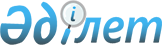 О внесении изменений в некоторые решения акима аульного округа БайнассайРешение акима Байнассайского сельского округа Мартукского района Актюбинской области от 24 февраля 2015 года № 3. Зарегистрировано Департаментом юстиции Актюбинской области 12 марта 2015 года № 4233      В соответствии со статьей 35 Закона Республики Казахстан от 23 января 2001 года "О местном государственном управлении и самоуправлении в Республике Казахстан" и Конституционным Законом Республики Казахстан от 3 июля 2013 года "О внесении изменений и дополнений в Конституционный закон Республики Казахстан и в некоторые законодательные акты Республики Казахстан по вопросам исключения противоречий, пробелов, коллизий между нормами права различных законодательных актов и норм, способствующих совершению коррупционных правонарушений", аким Байнассайского сельского округа РЕШИЛ:

      1.  Внести в некоторые решения акима аульного округа Байнассай следующие изменения:
      1)  в решении акима аульного округа Байнассай от 5 декабря 2008 года № 1 "О присвоении названий улицам населенных пунктов аульного округа Байнассай" (зарегистрированное в реестре государственной регистрации нормативных правовых актов за № 3-8-67, опубликованное 7 января 2009 года в районной газете "Мәртөк тынысы"):
      в преамбуле слова "и постановления Правительства Республики Казахстан "Концепций государственной ономастической работы в Республики Казахстан" № 45 от 21 января 2005 года" исключить;

      заголовок указанного решения на государственном языке изложить в следующей новой редакции:

      "Байнассай ауылдық округінің елді мекендерінің көшелеріне атау беру туралы";

      в пунктах 1, 2, 3 решения на государственном языке слова "елді мекеніне" заменить словом "ауылында";

      в заголовке и по всему тексту решения слова "названий", "имя", "аульного округа Байнассай" заменить словами "наименований", "наименования", "Байнассайского сельского округа".

      2)  Внести в решение акима аульного округа Байнассай от 22 ноября 2011 года № 1 "О наименовании улиц аула Байнассай" (зарегистрированное в реестре государственной регистрации нормативных правовых актов за № 3-8-143, опубликованное 22 декабря 2011 года в районной газете "Мәртөк тынысы"):
      в заголовке и по всему тексту решения на русском языке слова "аула", "аульного округа Байнассай", "аульного" заменить словами "села", "Байнассайского сельского округа", "сельского".

      2.  Настоящее решение вводится в действие по истечении десяти календарных дней после дня его первого официального опубликования.



					© 2012. РГП на ПХВ «Институт законодательства и правовой информации Республики Казахстан» Министерства юстиции Республики Казахстан
				
      Аким Байнассайского сельского округа 

С. Кошмагамбетов
